Publicado en Madrid el 07/06/2022 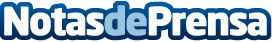 Grupo Holcim apuesta por Nutanix para impulsar su compromiso con la sostenibilidad en la construcciónLa hiperconvergencia permite un ahorro de emisiones de CO2 por la automatización y simplificación de procesos. Grupo Holcim es la primera gran productora de cemento que ha firmado el compromiso de Naciones Unidas para limitar el calentamiento global. El proyecto con Nutanix es un paso más para que Grupo Holcim funcione operativamente en la nube en su totalidad. En la actualidad, el 60% de las aplicaciones y procesos corren en cloud y, a comienzos de 2023 será el 100%Datos de contacto:Juan Carlos Alonso Corral915619415Nota de prensa publicada en: https://www.notasdeprensa.es/grupo-holcim-apuesta-por-nutanix-para-impulsar Categorias: Nacional Telecomunicaciones Ecología Innovación Tecnológica Construcción y Materiales http://www.notasdeprensa.es